федеральное агенство железнодорожного транспортаФЕДЕРАЛЬНОЕ  ГОСУДАРСТВЕННОЕ БЮДЖЕТНОЕ ОБРАЗОВАТЕЛЬНОЕ УЧРЕЖДЕНИЕ ВЫСШЕГО ОБРАЗОВАНИЯ «УРАЛЬСКИЙ ГОСУДАРСТВЕННЫЙ УНИВЕРСИТЕТ ПУТЕЙ СООБЩЕНИЯ» (ФГБОУ ВО УрГУПС)ОАО «РОССИЙСКИЕ ЖЕЛЕЗНЫЕ ДОРОГИ»Уважаемые коллеги!Приглашаем Вас принять участие в Национальной научно-практической конференции «Отраслевые проблемы развития современной экономики»  16 марта 2017 года. Екатеринбург, УрГУПСОРГАНИЗАТОРЫ: Федеральное государственное бюджетное  образовательное учреждение высшего образования «Уральский государственный университет путей сообщения» (ФГБОУ ВО УрГУПС), Свердловская железная дорога – филиал ОАО «РЖД», Уральское межрегиональное отделение Российской Академии транспорта 
(УрО РАТ)Организационный  комитетБушуев С.В. – кандидат технических наук, проректор по научной работе и международным связям УрГУПС; Колесников Иван Николаевич – первый заместитель начальника Свердловской железной дороги по экономике, финансам и корпоративной координации;Ревина Е.В. – кандидат экономических наук, декан факультета экономики и управления, УрГУПС;Рачек С.В. – доктор экономических наук, профессор, заведующая кафедрой «Экономика траснпорта», УрГУПС.Общая информацияК участию в конференции приглашаются доктора и кандидаты наук, научные работники, соискатели ученых степеней, преподаватели, аспиранты, специалисты Свердловской, Южно-Уральской железных дорог, транспортных и других предприятийФормы проведения конференции: очная, заочная.Рабочие языки: русский Условия и сроки подачи материаловТекст работы с заявкой на участие необходимо прислать до 6 марта 2017 года по электронной почте: AKolyshev@usurt.ruСтатьи, не соответствующие требованиям, либо поступившие в оргкомитет позже указанного срока опубликованы не будут.Данное письмо одновременно является и приглашением для участия в конференции.ТРЕБОВАНИЯ К ОФОРМЛЕНИЮ СТАТЕЙФайл с научной статьей должен быть подготовлен в формате «.doc» или «.docx» с помощью программы Microsoft Word. Имя файла должно состоять из фамилий всех авторов статьи, разделенных между собой нижним подчеркиванием (пример: «Иванов_Петров_Сидоров.doc»).Правила оформления:– на первой строке в верхнем левом углу документа указывается универсальный десятичный код (УДК);– на второй строке с выравниванием текста по центру приводится название статьи, отражающее её содержание, заглавными буквами, полужирным шрифтом;– на третьей строке с выравниванием текста по правому краю пишутся фамилии, инициалы, ученая степень и звание (при наличии) авторов статьи;– на четвертой строке с выравниванием по ширине страницы, выделенная курсивом, приводится краткая аннотация (характеристика основных положений и результатов) объемом до 350 печатных знаков;– на пятой строке с выравниванием по ширине страницы, выделенные курсивом, приводятся ключевые слова, отражающие содержание научной статьи (в количестве 5-7 слов);– через одну строку приводится текст статьи. ТРЕБОВАНИЯ К ОФОРМЛЕНИЮ ТЕКСТАРазмеры статей, включая таблицы, иллюстрации, формулы, не должны превышать 5 страниц печатного текста. Текст формируется на листах А4, ориентация текста – книжная, поля – 2 см со всех сторон (зеркальное соотношение), шрифт – Times New Roman, размер – 14 кегль, абзацный отступ – 1,25 см, межстрочный интервал – одинарный, выравнивание – по ширине страницы. Для текста, выравниваемого по центру (в том числе и для заголовка), отступ первой строки отсутствует (0 см). Использование автоматического переноса слов, автоматических маркеров и нумерации списков не допускается. В тексте использовать только полиграфические кавычки: «...». Через одну строку после основного текста приводится список использованной литературы. ТРЕБОВАНИЯ К ОФОРМЛЕНИЮ СПИСКА ЛИТЕРАТУРЫСписок литературы оформляется общим списком в конце статьи с подзаголовком «Список использованной литературы» и составляется в соответствии с ГОСТ 7.1 – 2003. Источники подаются в порядке цитирования. Ссылки на литературу в тексте приводятся в квадратных скобках в виде цифры, соответствующей порядковому номеру источника в списке литературы, например [1]. Ссылка на источник может располагаться в конце предложения, в конце заголовков к иллюстрациям, таблицам, (пример: «Более подробно данная методика описана в следующих работах [1-3, 5]»).ТРЕБОВАНИЯ К ОФОРМЛЕНИЮ ИЛЛЮСТРАЦИЙ, ТАБЛИЦ И ФОРМУЛИллюстрации к статье (при наличии) предоставляются в электронном виде (включенные в текст), в стандартных графических форматах («.jpeg», «.tiff») с обязательной подрисуночной подписью (пример: «Рисунок 1 – Название»). Рисунки, отличающиеся от указанных форматов, могут быть удалены из текста по решению Оргкомитета. Таблицы предоставляются в редакторе Word с обязательной подписью названия над таблицей (пример: «Таблица 1 – Название»).Формулы предоставляются в редакторе формул «Microsoft Equation» или «Math Type» (расположены во вкладке Word «Вставка» – «Объект»). Все используемые иллюстрации, таблицы и формулы в статье должны быть хорошего качества. Все подписи к ним должны быть выровнены по ширине страницы.Пример оформления статьи представлен в приложении 1.приложение 1УДК 378:371.4ФОРМИРОВАНИЕ СИСТЕМЫ СТРАТЕГИЧЕСКОГО УПРАВЛЕНИЯ КАК ФАКТОР ЭФФЕКТИВНОСТИ РАЗВИТИЯ КОМПАНИИИванов А.А., к.э.н., доцентАннотация. В статье рассматривается формирование системы стратегического управления как фактора эффективности развития компании.  Представлена взаимосвязь бюджетного и стратегического управления, которая оказывает влияние на вектор развития компании в целом. Автор обращает внимание на то, что разработанная система стратегического управления не гарантирует достижение поставленных целей компании. Ключевые слова. Планирование, управление стратегией, синхронизация процессов, развитие компании, цикл управления.В настоящее время непрерывные трансформации в России оказывают влияние на структуру и систему управления крупных компаний [1]. Текст… Текст… Текст… Текст…В таблице 1 приведены показатели …Таблица 1 – Название таблицы (выравнивание по ширине, отступ для названия 1,25)На рисунке 1 представлены …Рисунок 1 – Название рисунка (выравнивание по центру)Текст…Текст….Текст…Текст…Текст….Список использованной литературы1. Сычев, М.С. История Астраханского казачьего войска: учебное пособие / М.С.Сычев. Астрахань: Волга, 2009. - 231 с.  2. Лагкуева, И.В. Особенности регулирования труда творческих работников театров: дис. ... канд. юрид. наук: 12.00.05 / Лагкуева Ирина Владимировна. - М., 2009. - 168 с.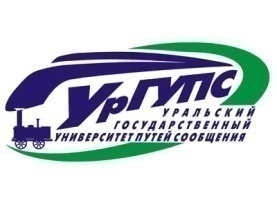 НАЦИОНАЛЬНАЯ НАУЧНО-ПРАКТИЧЕСКАЯ КОНФЕРЕНЦИЯ«ОТРАСЛЕВЫЕ ПРОБЛЕМЫ РАЗВИТИЯ современной ЭКОНОМИКИ» 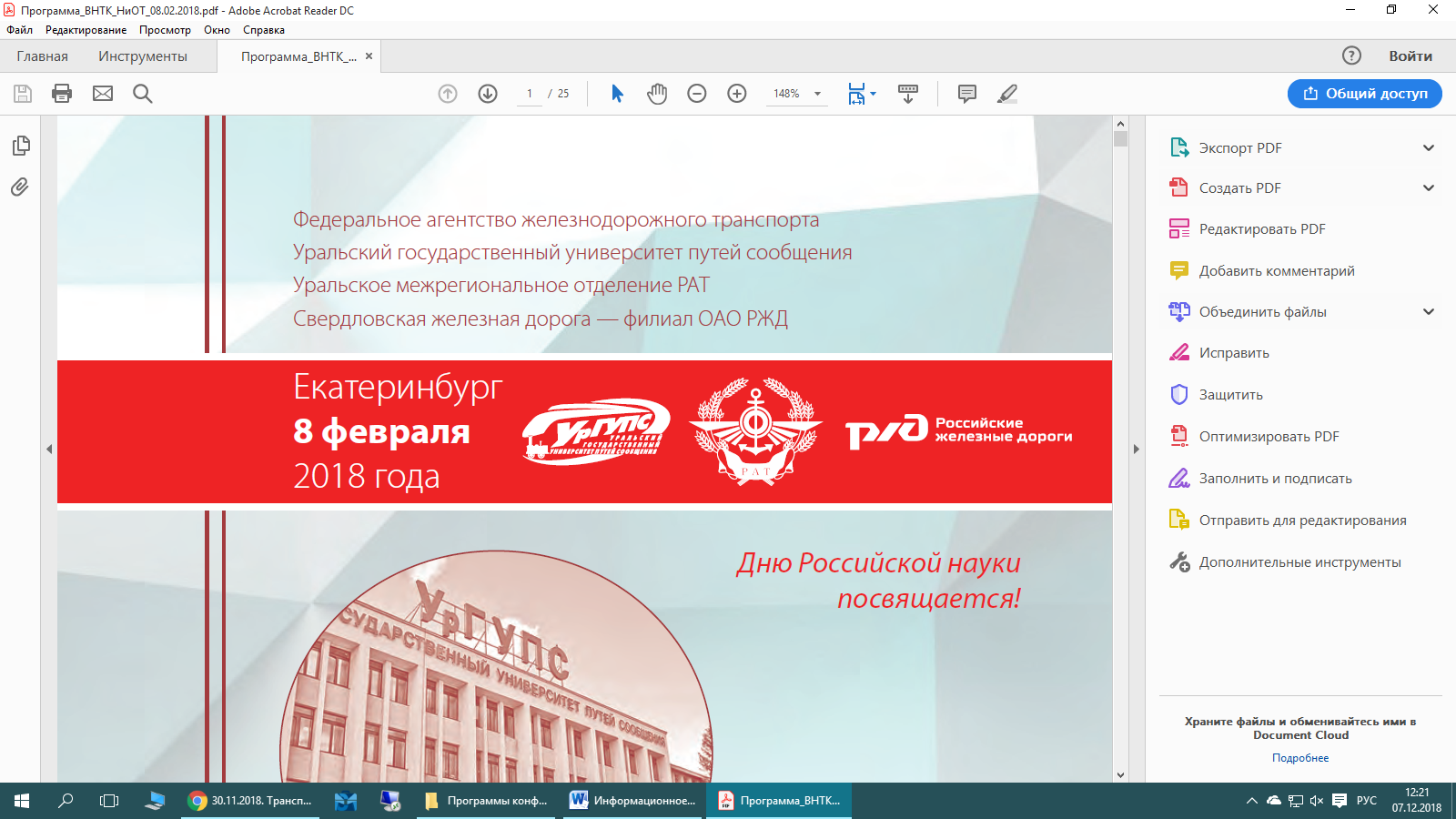 НАЦИОНАЛЬНАЯ НАУЧНО-ПРАКТИЧЕСКАЯ КОНФЕРЕНЦИЯ«ОТРАСЛЕВЫЕ ПРОБЛЕМЫ РАЗВИТИЯ современной ЭКОНОМИКИ» Показатель20172018